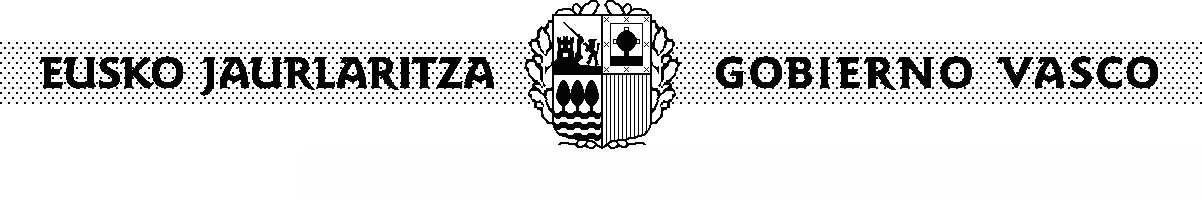 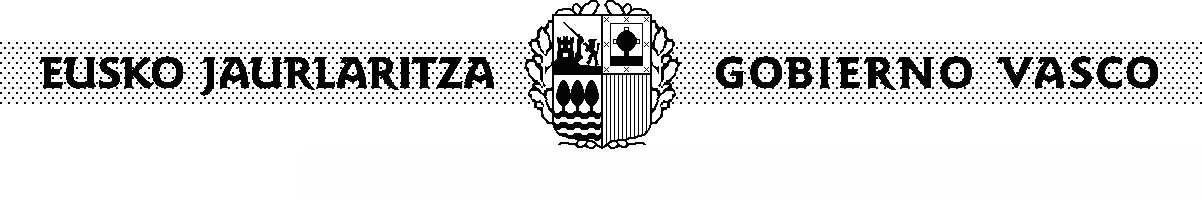 DECLARACION RESPONSABLED./D.ª	, en calidad de alcalde/sadel ayuntamiento/de la entidad deCERTIFICOQue en el marco de las ayudas concedidas al amparo de la orden actual, por la que se regula y se convoca la concesión de subvenciones para la implantación y/o desarrollo de las nuevas tecnologías en las bibliotecas públicas integradas en la Red de Lectura Pública de Euskadi a ayuntamientos de la Comunidad Autónoma de Euskadi titulares de las mismas o a entidades legalmente constituidas que tengan asumidas las competencias de dichas bibliotecas públicas, se han adquirido y/o realizado las siguientes actuacionesAsí mismo, certifico que el destino de esos elementos es la propia biblioteca y, efectivamente, esos bienes se encuentran situados en ella.Fdo.:(Firma del Alcalde o de la Alcaldesa)En	, aDonostia - San Sebastián, 1 - 01010 VITORIA-GASTEIZ  tef. 945 01 94 70 - Fax 945 01 95 34 - e-mail ondarea@euskadi.eusRelación individual de elementos